Opdracht 4a - Handig gegevens invoerenOpen Excel-bestandOpen het Excel-bestand met jouw naam. Werkblad aanmakenMaak een nieuw werkblad ‘Opdracht 4a’. Vul de gegevens handig inOpen het Excel-bestand ‘Opdracht 4a - Handig gegevens invoeren’.Kopieer de gegevens naar jouw werkblad ‘Opdracht 4a’.Lukt het je onderstaande gegevens snel in te voeren?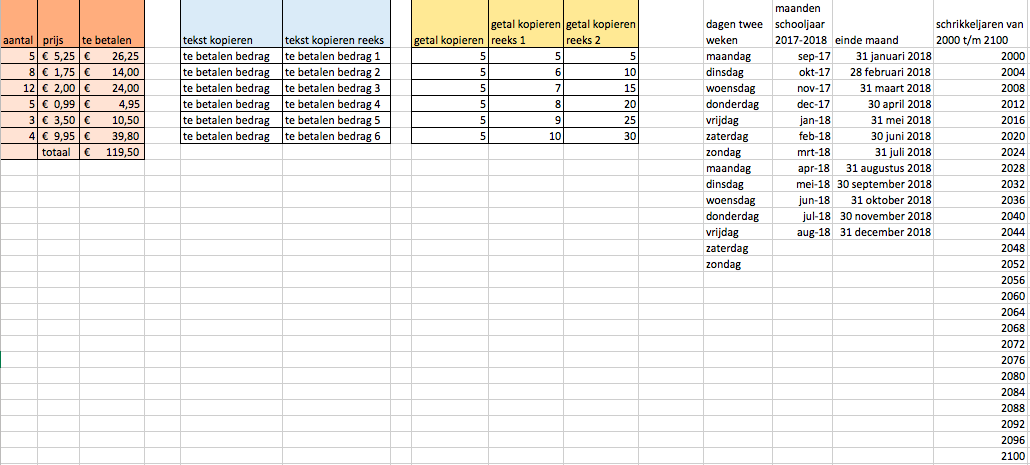 Als je het lastig vindt, bekijk dan nogmaals het filmpje.Sla je Excel-bestand opSla jouw Excel-bestand op (vervang).